Department of Microbiology and Immunology
Graduate Program Progress Report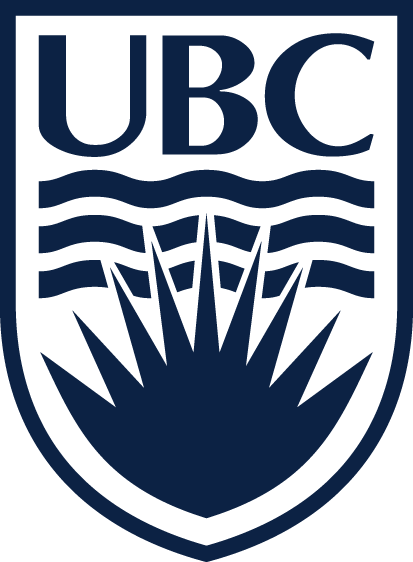 Thesis Committee MeetingNote: this report is provided to the thesis committee and is to be sent to
ubcmicb-g-grad@mail.ubc.ca two weeks before the scheduled committee meeting.* Either: thesis progress, request to transfer to PhD program, comprehensive exam planning, permission to write.Graduate CVCourses and certifications taken in graduate program
(list all courses for credit or audited)MICB 506Graduate awards(add rows as needed)Presentations
(list poster and oral presentations of graduate work, add rows as needed)Publications
(list peer reviewed original papers and reviews related to graduate work)Teaching(list TA assignments and other teaching activities, add rows as needed)Professional Activities(list other contributions to the university and community as a graduate student)Thesis Progress ReportMaximum length of 5 pages (11+ pt, single spaced) plus appendix with references, figures and tables1. Statement of the Research Problem (1 page)Provide a brief scientific introduction to the research problem. Provide background information that logically leads to one more hypotheses that will be tested.Briefly describe the rationale and significance of the work to be undertaken.2. Research Objectives and Approach (1/2 page)State 1-3 specific research objectives in point form. Each objective should be a sentence of what you will learn (what data will be acquired). Following each objective, provide a short paragraph with the specific approach and expected outcomes. 3. Summary of Results (3 pages)A. Work accomplished in previous yearsFor each specific research aim, summarize the major results. If the work is published, give the citation.B. Work accomplished since last committee meetingOrganized by specific research aim, describe your most recent work. Figures and tables can be attached to the appendix.4. Summary of Future Work (1/2 page)In point form, list the work to be performed in the coming year. Appendix (max 6 pages)References, Figures and tables of your dataStudent name:E-mail address:Thesis advisor:Program (MSc, PhD, MD/PhD):Thesis committee:Initial registration date:Date of transfer to PhD program (if applicable)Purpose of meeting*Dates on leave:Date & location of this meeting:Dates of previous committee meetings:Dates heldAwardDateTitle and LocationDateTitle and Location